 Nr. 27935  din data de  22 decembrie  2020M I N U T Aședinței ordinare a Consiliului Local al Municipiului Dej  încheiată azi, 22 decembrie  2020, convocată în conformitate cu prevederile art. 133, alin. (1) și 134 alin (1) și (2)  din Ordonanța de Urgență Nr. 57/2019, conform Dispoziției Primarului Nr. 1490din data de16  decembrie  2020,		Lucrările ședinței se vor desfășura pe platforma on-line de videoconferință, cu următoarea ORDINE DE ZI:1. Proiect de hotărâre privind aprobarea impozitelor și taxelor locale pentru anul 2021.2. Proiect de hotărâre privind aprobarea întocmirii Actului adițional Nr. 2 la Contractul de concesiune Nr. 18/13479 din 22 aprilie 2003.3.  Proiect de hotărâre privind aprobarea întocmirii Contractului de închiriere pentru terenul situat în Municipiul Dej, Strada Iuliu Maniu, Nr. 7, Bl. G 40, Ap. 23, pe care este edificată o ”Extindere la parterul blocului – cabinet medical”.4. Proiect de hotărâre privind aprobarea Comisiei de analiza a cererilor depuse în conformitate cu prevederile Legii Nr. 15/2003 republicată, privind sprijinul acordat tinerilor pentru construirea unei locuințe proprietate personală.5. Proiect de hotărâre privind trecerea din administrarea Liceului Tehnologic "Someș" Dej în administrarea Consiliului Local al Municipiului Dej a imobilului Școala Gimnazială Nr. 5, proprietate publică a Municipiului Dej.6. Proiect de hotărâre privind aprobarea mandatării domnului primar Morar Costan în calitate de reprezentant de drept  al Municipiului Dej în Adunarea Generală a Asociației de Dezvoltare Intercomunitară ECO-METROPOLITAN Cluj.7. Proiect de hotărâre privind aprobarea atribuirii și încheierii Contractului de delegare prin concesiune a gestiunii activităților de colectare și transport a deșeurilor în Județul Cluj Nr. 776/02.12.2020, Lot.3.8. Proiect de hotărâre privind prelungirea contractelor de închiriere pentru ocuparea domeniului public și privat care expiră pe parcursul anului 2021.9. Proiect de hotărâre privind aprobarea rectificării Bugetelor Municipiului Dej, al instituțiilor finanțate integral din venituri proprii și subvenții. 10. Proiect de hotărâre de aprobare a Regulamentului privind activitatea de capturare, adăpostire și valorificare a animalelor (cai, oi, măgari, porci, vaci etc) lăsate liber pe domeniul public sau privat al statului, la sesizarea persoanelor fizice și/sau juridice.11. Proiect de hotărâre privind aprobarea proiectului și a cheltuielilor legate de proiectul: ” Îmbunătățirea infrastructurii TIC în domeniul e-educație în Municipiul Dej”, cod SMIS 144120 12. Soluționarea unor probleme ale administrației publice locale.S.A. , în vederea exeLa ședință sunt prezenți 18 consilieri, domnul Primar Morar Costan, doamna Secretar General al Municipiului Dej, reprezentanți mass-media. Ședința publică este condusă de domnul consilier Buburuz Simion - Florin, ședința fiind legal constituită. Consilierii au fost convocați prin Adresa Nr.27382.din data de 16 decembrie 2020.Președintele de ședință, domnul consilier Buburuz Simion - Florin supune spre aprobare  	Procesul verbal al ședinței de îndată din data de 12 noiembrie  2020, care este votat cu 18 voturi ”pentru”, unanimitate.	Supune spre aprobare suplimentarea Ordinei de zi cu 1.  Proiect de hotărâre privind aprobarea proiectului și a cheltuielilor legate de proiectul: ” Îmbunătățirea infrastructurii TIC în domeniul e-educație în Municipiul Dej”, cod SMIS 144120,  care este votat  cu 18 voturi ”pentru”, unanimitate.	Supune spre aprobare întreaga Ordine de zi, care este votată cu 18 voturi ”pentru”, unanimitate.În cadrul ședinței s-au aprobat :H O T Ă R Â R E A  Nr.  131din data de 22 decembrie 2020privind aprobarea impozitelor şi taxelor locale pentru anul 2021Votat  cu 16 voturi ”pentru”, 2 abțineri.H O T Ă R Â R E A  Nr.  132din data de 22 decembrie 2020privind aprobarea  întocmirii Actului adițional Nr. 2 la Contractul de concesiune Nr. 18/13479 din 22 aprilie 2003Votat  cu 16 voturi ”pentru”, 1 abținere, 1 consilier nu participa la vot.Vot secret.H O T Ă R Â R E A  Nr.  133din data de 22 decembrie 2020privind aprobarea  întocmirii Contractului de închiriere pentru terenul situat în Municipiul  Dej, Strada Iuliu Maniu, Nr. 7, Bl. G 40, Ap. 23, pe care este edificată o ”Extindere la parterul blocului – cabinet medical”Votat  cu 16 voturi ”pentru”,2 abțineri.Vot secret. H O T Ă R Â R E A  Nr.  134din data de 22 decembrie 2020privind aprobarea  Comisiei de analiză a cererilor depuse în conformitate cu prevederile Legii Nr. 15/2003,  republicată, privind sprijinul acordat tinerilor pentru construirea unei locuințe proprietate personalăVotat  cu 15 voturi ”pentru”, 2 împotriva, 1 abținere președinte comisie Kovrig Anamaria Magdalena,Gavrea Gabriela - 14 voturi pentru, 3 împotriva, 1 abținere, Muncelean Teodora  – 16 voturi pentru, 1 împotrivă, 1 abținere, Husa Lucian , 15 voturi pentru, 2 împotriva , 1 abținere, Severin Paul – 15 voturi pentru, 1 vot împotriva, 2 abțineri.Vot secret.H O T Ă R Â R E A  Nr.  135din data de 22 decembrie 2020privind aprobarea  scoaterii din administrarea Liceului Tehnologic "Someș" Dej a imobilului Școala Gimnaziala Nr. 5Votat  cu 18 voturi ”pentru”.H O T Ă R Â R E A  Nr.  136din data de 22 decembrie 2020privind aprobarea  mandatării domnului primar Morar Costanîn calitate de reprezentant de drept al Municipiului Dejîn Adunarea Generală a Asociației de Dezvoltare Intercomunitară ECO-METROPOLITAN ClujVotat  cu 18  voturi ”pentru”, H O T Ă R Â R E A  Nr.  137din data de 22 decembrie 2020privind aprobarea  atribuirii și încheierii Contractului de delegare prin concesiune a gestiunii activităților de colectare și transport a deșeurilor  în Județul Cluj Nr. 776/02.12.2020, Lot 3Votat  cu 14 voturi ”pentru”, 4 abtineri.H O T Ă R Â R E A  Nr.  138din data de 22 decembrie 2020privind aprobarea  prelungirii Contractelor de închiriere pentru ocuparea domeniului public și privat care expiră pe parcursul anului 2021Votat  cu 16 voturi ”pentru”, 2 voturi împotriva.H O T Ă R Â R E A  Nr.  139din data de 22 decembrie 2020privind aprobarea  rectificării Bugetelor Municipiului Dej , al instituțiilor finanțate integral din venituri proprii și subvențiiVotat  cu 18 voturi ”pentru”, H O T Ă R Â R E A  Nr.  140din data de 22 decembrie 2020privind aprobarea proiectului și a cheltuielilor legate de proiectul:” Îmbunătățirea infrastructurii TIC în domeniul e-educație în Municipiul Dej”, cod SMIS 144120Votat  cu 18 voturi ”pentru”, În conformitate cu dispozițiile art. 11 din Legea Nr. 52/2003 privind transparența decizională în administrația publică, republicată, cu modificările și completările ulterioare, minuta se publică la sediul și pe site-ul Primăriei Municipiului Dej.         Președinte de ședință,                                            Secretar General al Municipiului Dej,      Buburuz Simion - Florin                                                     Jr. Pop Cristina           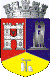 ROMÂNIAJUDEŢUL CLUJCONSILIUL LOCAL AL MUNICIPIULUI DEJStr. 1 Mai nr. 2, Tel.: 0264/211790*, Fax 0264/223260, E-mail: primaria@dej.ro 